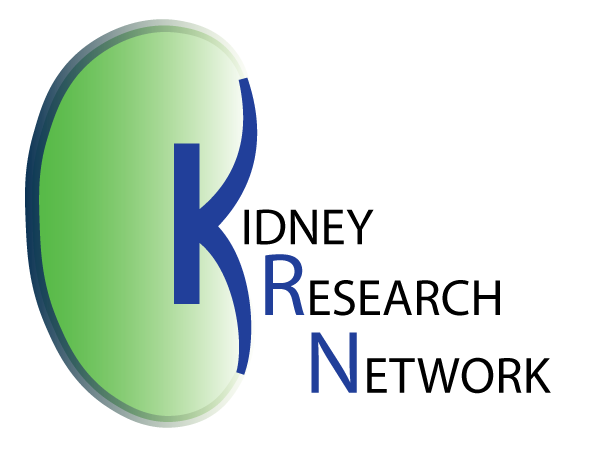 Kidney Research NetworkAncillary Study ApplicationKRN Data Analysis and Coordinating Center (DACC) * 734.232.4830 * KidneyResearchNet@med.umich.eduStudy TitleApplication Date:PI Name AffiliationE-mail AddressPhone #Mailing AddressCo-Investigators’ NamesFunding status  Seeking funding  Fully fundedSponsor type: Federal (NIH/FDA) Pharmaceutical sponsor NKI Foundation  Other, specify ___________  Seeking funding  Fully fundedSponsor type: Federal (NIH/FDA) Pharmaceutical sponsor NKI Foundation  Other, specify ___________Per KRN policy, data files will not be shared with external investigators. Funding will be needed for projects proposed by investigators outside of the KRN Registry Sites or industry sponsors. Please acknowledge understanding of these terms.Per KRN policy, data files will not be shared with external investigators. Funding will be needed for projects proposed by investigators outside of the KRN Registry Sites or industry sponsors. Please acknowledge understanding of these terms.  I understand  I have questionsProject SummaryProject SummaryBackgroundPopulationObjective/aimsTimeline